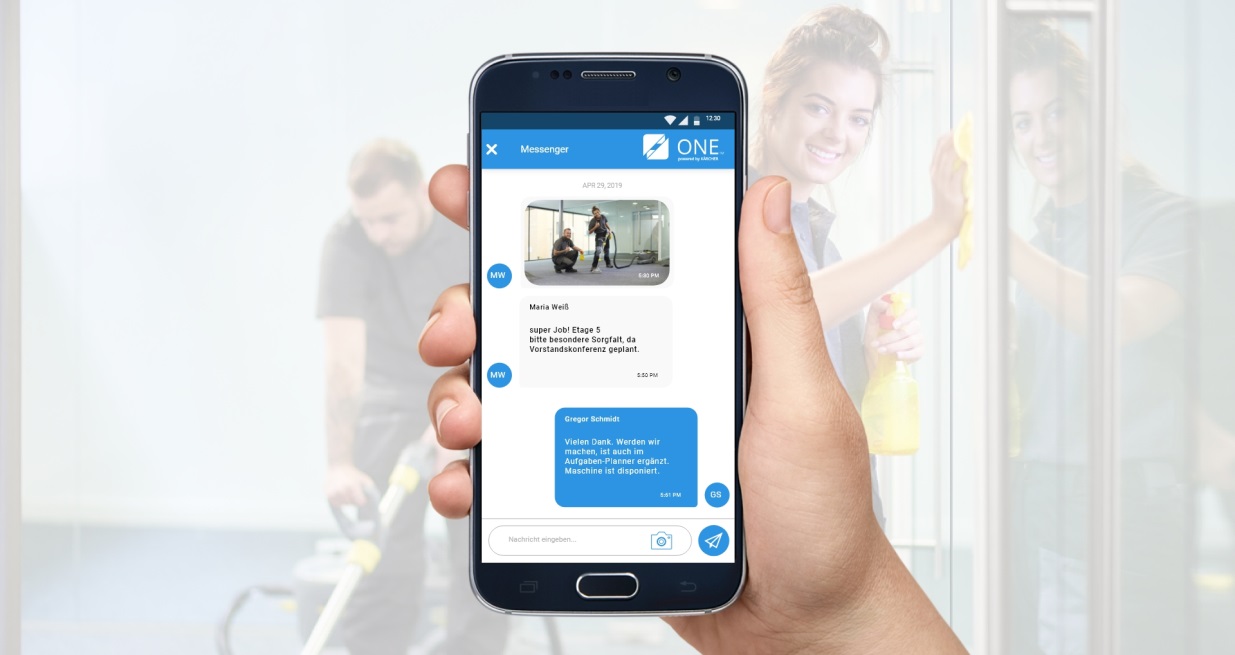 Mit der Plattform ONE können Dienstleister für Gebäudereinigung sämtliche Geschäftsprozesse digital abbilden und effizienter bearbeiten.PressekontaktAlfred Kärcher SE & Co. KGAlfred-Kärcher-Str. 28 - 4071364 WinnendenF +49 71 95 14-2193